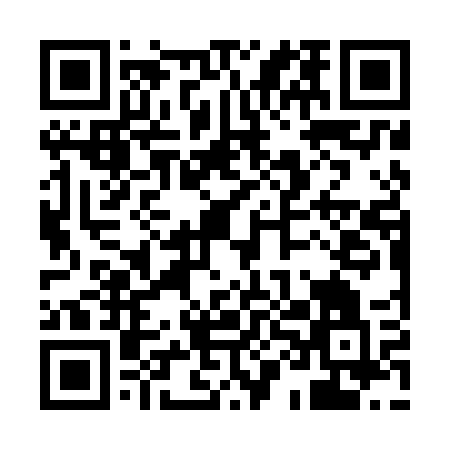 Ramadan times for Mostowice, PolandMon 11 Mar 2024 - Wed 10 Apr 2024High Latitude Method: Angle Based RulePrayer Calculation Method: Muslim World LeagueAsar Calculation Method: HanafiPrayer times provided by https://www.salahtimes.comDateDayFajrSuhurSunriseDhuhrAsrIftarMaghribIsha11Mon4:274:276:1612:043:595:535:537:3512Tue4:254:256:1412:044:005:555:557:3713Wed4:234:236:1112:034:025:565:567:3914Thu4:204:206:0912:034:035:585:587:4115Fri4:184:186:0712:034:046:006:007:4216Sat4:154:156:0512:034:066:016:017:4417Sun4:134:136:0312:024:076:036:037:4618Mon4:114:116:0112:024:086:046:047:4819Tue4:084:085:5812:024:106:066:067:5020Wed4:064:065:5612:014:116:086:087:5121Thu4:034:035:5412:014:126:096:097:5322Fri4:014:015:5212:014:136:116:117:5523Sat3:583:585:5012:014:156:126:127:5724Sun3:563:565:4712:004:166:146:147:5925Mon3:533:535:4512:004:176:166:168:0126Tue3:513:515:4312:004:186:176:178:0327Wed3:483:485:4111:594:196:196:198:0528Thu3:453:455:3911:594:216:206:208:0729Fri3:433:435:3611:594:226:226:228:0930Sat3:403:405:3411:584:236:246:248:1131Sun4:384:386:3212:585:247:257:259:131Mon4:354:356:3012:585:257:277:279:152Tue4:324:326:2812:585:277:287:289:173Wed4:294:296:2512:575:287:307:309:194Thu4:274:276:2312:575:297:327:329:215Fri4:244:246:2112:575:307:337:339:236Sat4:214:216:1912:565:317:357:359:257Sun4:194:196:1712:565:327:367:369:278Mon4:164:166:1512:565:337:387:389:299Tue4:134:136:1312:565:347:397:399:3210Wed4:104:106:1012:555:367:417:419:34